Onboarding for Clinical Research CoordinatorsThe following onboarding document should be used when clinical research coordinators are hired in DOP.  This plan needs to be presented to the faculty so that they are aware of its existence.  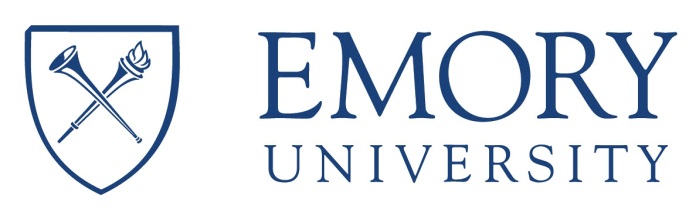 Department of Pediatrics Orientation Manual for Clinical Research CoordinatorsEmory UniversitySchool of MedicinePurpose: This orientation manual was created to serve as a recommendation to principal investigators in the Department of Pediatrics with the on-boarding of new clinical research coordinators.Research Coordinator Name: _____________________________Hire Date: ________________________________________Preceptor Name: _____________________________Important Contact InformationPrior to the Employee’s Arrival:Request Space to the space committee (send request to Liz McCarty)Date completed: __________Order Computer Date completed: __________Request Phone Set-up at desk Date completed: __________Training (Emory Specific):Emory CardDate completed: __________Parking AccountDate completed: __________HIPAA Training Date completed: __________Emory Clinical Research Staff Training (4-5 days)Date completed: __________ONCORE training Date completed: __________Blood Borne Pathogens Training*Date completed: __________Menr specimen from CAP to HSRB/
torship Program (Mentor Match)Date completed: __________Compass Training *Date completed: __________Emory Express Training* Date completed: __________CPR training* Date completed: __________Phlebotomy Training*Date completed: __________ECG Training* Date completed: __________SAF-T-PAK Training* (Contact Sarah Marie Huban – sarah.marie.huban@emory.edu) for the online training credentials).  Date completed: __________Research Participant Stipend Funds ReviewDate completed: __________ Complete CHOA sponsored account via the Non-paid Position process, including EPIC, if needed- see Appendix A.  Contact Jennifer Shipp at Jennifer.shipp@choa.org  to coordinate.Date completed: __________ Other:____________________________________________________Date completed: __________*These trainings are required if the staff member is expected to perform these tasks.  If not applicable to an employee’s role, note “N/A” in the “Date completed” area.  Competency #1**These trainings are required if the staff member is expected to perform these tasks.  If not applicable to an employee’s role, note “N/A” in the “Date completed” area.  Learning Objective: Conduct all research activities with the highest ethical, legal and scientific standards in accordance with Federal, State, and Institutional regulatory requirements. Access and read the Belmont Report http://www.hhs.gov/ohrp/humansubjects/guidance/belmont.html Date completed: __________Complete CITI training courses for Emory and CHOA https://about.citiprogram.org/en/homepage/Date completed: __________Complete Emory HIPAA modules http://www.orc.emory.edu/hipaa/HIPAA-training.htmlDate completed: __________Complete Office for Clinical Research Research Staff Training [4-5 days]Date completed: __________Download Clinical Trials Guidebook from Emory Office of Clinical Trials Audit and Compliance https://www.ctac.emory.edu/guidebook/index.html  Date completed: __________Complete CPR training http://www.ocr.emory.edu/training/courses.html Date completed: __________Complete ONCORE training Date completed: __________Review principles of Good Clinical Practices and IRB Standard Operating Procedures Review IRB Instructional Videos and download text instructions for future referencehttp://irb.emory.edu/Training/webinars.html Date completed: __________By signing below, I agree that I have reviewed and/or completed the above for competency 1Research Coordinator: _____________________________________Date: _________________ Preceptor: _______________________________________________Date: _________________ Competency #2**These trainings are required if the staff member is expected to perform these tasks.  If not applicable to an employee’s role, note “N/A” in the “Date completed” area.  Learning Objective: Collaborate with other departments (within Emory and CHOA) when appropriate to plan & implement the research.Collaborates with the P.I. to determine the roles and responsibilities of Sub-Investigators and other members of the research team, completing a Delegation of Responsibility FormCan use this Delegation of Authority LogDelegation of Authority LogDate completed: __________Laboratory:Meet with research contact at CHOA Lab to review and plan required activities. Provide protocol, lab manual and supplies if a Central Lab is used Completes Hazardous Materials shipping training IATA:  www.ehso.emory.edu Date completed: __________SAF-T-PAK (via Emory DOP):Date completed: __________Radiology:Meet with radiology and review policies.Date completed: __________Specimen Courier from CAP to HSRBMeet with director of the biorepository to learn the proper procedures for using the research courier for specimen from CAP to HSRB/Provide SOPs and show employee the lab at CAP and HSRBDate completed: __________Pharmacy: Email/meet with Research Pharmacist to review and plan required activities.Provide Pharmacist with copy of protocol and investigator’s brochureBecome familiar with plan Pharmacists have for: Delivery & storage of investigational drug Dispensing Emergency un-blinding procedures Drug accountability Nursing: Contact Nursing Director of inpatient unit where research participants will receive care Provide nursing staff with protocol, IRB approved consent documents, data collection forms, and nursing orders Provide in service to nursing staff  about research and their role Provide reference materials for nursing staff to access on nursing unit during the course of the research Provide contact information for nursing staff for questions Cardiology: Email/meet with CIRC coordinator to review and plan required activities Provide CIRC coordinator with copy of protocol Become familiar with service coverage for outpatient, inpatient, and off hours visits. By signing below, I agree that I have reviewed and/or completed the above. Research Coordinator: _____________________________________Date: _________________ Preceptor (Radiology): ______________________________________Date: ________________Preceptor: (Laboratory): ____________________________________Date: _________________ Preceptor (Samples Courier): _______________________________  Date: _________________Preceptor (Pharmacy): _____________________________________Date: _________________ Preceptor (PRC): _________________________________________Date: __________________Preceptor (Cardiology): ____________________________________Date: __________________ Competency # 3**These trainings are required if the staff member is expected to perform these tasks.  If not applicable to an employee’s role, note “N/A” in the “Date completed” area.  Learning Objective:  Maintain ongoing communication with the IRB throughout all phases of  the research; review and submit completed IRB documents as appropriate and in time to meet deadlines.Review IRB website Review IRB tutorial videos (https://www.irb.emory.edu/resources/training/courses.html) Access and review Emory IRB policies and procedures  http://www.irb.emory.edu/documents/PoliciesandProcedures.pdf Prepare study submission utilizing the submission checklist below where applicable for initial and subsequent submissions Submit CHOA IRB approval request, if applicable Complete CHOA IRB Authorization Agreement (IAA)CHOA IRB Forms  By signing below, I agree that I have reviewed and/or completed the above. Research Coordinator: _____________________________________Date: _________________ Preceptor: _______________________________________________Date: _________________ Competency #4**These trainings are required if the staff member is expected to perform these tasks.  If not applicable to an employee’s role, note “N/A” in the “Date completed” area.  Learning Objective: Participate in all aspects of the informed consent process.In collaboration with the sponsor, principal investigator, and in accordance with Emory IRB policies and procedures, develop the Informed Consent Form (ICF) to submit to the IRB for approval, taking into account sponsor, Federal, State and Institutional requirements. (see competency #3 above)Demonstrate ability to perform the following: Obtain participant’s signature and date signed on ICF after reviewing in detail with participant Ensure that person obtaining consent also signs ICF Give participant copy of signed ICF and place copy in participant’s medical record, retaining original in Regulatory Study File and sending copy to Pediatric Research Center. Document in participant’s medical record (EPIC, OTTR or CPG chart) and source document that:Study was thoroughly explained to the participant and they willingly agreed to participate.Adequate time was given for participant to ask questions Date/time ICF was signed by patient Can utilize this Informed Consent Process Note template Informed Consent Process NoteProvide participant with updated information throughout the study that may influence their willingness to continue participation Describe vulnerable participants and how informed consent differs when research participants are children In collaboration with study sponsor/PI, revise ICF as necessary when protocol changes or new information emerges and submit for IRB approval By signing below, I agree that I have reviewed and/or completed the above. Research Coordinator: _____________________________________Date: _________________ Preceptor: _______________________________________________Date: _________________ Competency #5**These trainings are required if the staff member is expected to perform these tasks.  If not applicable to an employee’s role, note “N/A” in the “Date completed” area.  Learning Objective: Coordinate conduct of the research study through the various phases: screening/recruitment, enrollment, and completion Demonstrate ability to perform the following: Recruitment and ScreeningInitiate the screening process and identify potential candidates for enrollment. Potential strategies to utilize include:Review patient medical records against inclusion criteria Present brief overview of study during division journal club or other applicable meetings Can complete training logs at this time Study-Specific Training LogTraining Attendance LogUtilize approved letters to referral sourcesDetermine participant eligibilityCarefully adhere to protocol inclusion/exclusion criteria Can utilize Eligibility Criteria Checklist Eligibility Criteria Checklist Consult with PI regarding final determination of eligibility and document PI approval of participant inclusion Enrollment Following consent (see competency #4), Notify sponsor of participant enrollment per outlined sponsor requirementsEstablish, maintain, and document any communication with the participant Schedule and coordinate all study visits and required procedures or evaluations Complete data collection forms or case report forms for research visits conducted as required by sponsor Maintain and document ongoing communication with any participating departments (ex. Lab, Pharmacy, Radiology, Cardiology, PRC, etc.)Monitor study team compliance with protocol, ethical, and regulatory requirements Document non-compliance as necessary. Can utilize Protocol Deviation Log  Protocol Deviation LogMaintain and document ongoing communication with the sponsorMonitor and document participant safety throughout participation in the study (see competency #6)Study Completion Notify research team and participating departments of study completion Communicates appropriately with the IRB Adhere to sponsor instructions regarding study closure procedures  By signing below, I agree that I have reviewed and/or completed the above. Research Coordinator: _____________________________________Date: _________________ Preceptor: _______________________________________________Date: _________________ Competency #6**These trainings are required if the staff member is expected to perform these tasks.  If not applicable to an employee’s role, note “N/A” in the “Date completed” area.  Learning Objective: Ensure participant safety.Demonstrate ability to perform the following: Effectively monitor participants throughout course of study:Communicate with participant regarding onset of adverse events or worsening or preexisting worsening medical conditions Document and report adverse events appropriately (under the guidance of study PI)Notify IRB when appropriate per their guidelineshttps://irb.emory.edu/guidance/reportable.htmlProvide notification to the IRB and sponsor of any event classified as both serious and unexpectedEnsure PI has event details and available test results to assist in event classification and determination of a treatment plan, when appropriate or termination of participation in the research study.Communicate adverse event related information to the participant's routine care providers as appropriateEnsure appropriate event follow-upSubmit IND Safety Reports to the IRB per their guidelineshttps://irb.emory.edu/guidance/reportable.htmlBy signing below, I agree that I have reviewed and/or completed the above. Research Coordinator: _____________________________________Date: _________________ Preceptor: _______________________________________________Date: _________________ Competency# 7**These trainings are required if the staff member is expected to perform these tasks.  If not applicable to an employee’s role, note “N/A” in the “Date completed” area.  Learning Objective: Maintain study records according to regulatory and sponsor requirements Demonstrate ability to perform the following: File and maintain appropriate and up to date documents in Regulatory File Can utilize this Regulatory Documentation Checklist as a guidelineRegulatory Documentation ChecklistAccurately complete Case Report Forms (CRFs) or Data Collection Forms (DCFs) in a timely manner as required by sponsor Maintain CRFs/DCFs in a secure location Resolved data queries in a timely manner as required by study sponsor Ensure all data captured on CRFs/DCFs are accompanied by verifiable source documentation Retain documentation of all communication and correspondence with regulatory agencies, IRB, sponsor, research team members, and participant. Study correspondence includes verbal, written, electronic, or faxed communication. Ensure that all source documentation is de-identified before inclusion in participant research record, Additional de-identification of all documentation containing protected health information (PHI) prior of submission documentation to regulatory agencies (including study CRO), the IRB, and/or the sponsor   Access additional clinical trial resources and forms as necessary from Office of Research Compliancehttp://www.orc.emory.edu/clinical%20trials/Other%20Resources.html By signing below, I agree that I have reviewed and/or completed the above. Research Coordinator: _____________________________________Date: _________________ Preceptor: _______________________________________________Date: _________________Competency #8**These trainings are required if the staff member is expected to perform these tasks.  If not applicable to an employee’s role, note “N/A” in the “Date completed” area.  Learning Objective: Manages financial aspects of the clinical trialDemonstrate ability to perform the following: Arrange for and document participant payments as outlined in the informed consentObtain W-9 annually and any time participant’s address changes Ensures appropriate registration/billing procedures are followed when participant research visit is conducted at CHOAPre-register participant visit at least 24 hours in advance Complete study visit tracker within 24 hours of visit completion Document any and all billable activities  Maintains finance related documents separate from regulatory and patient filesBy signing below, I agree that I have reviewed and/or completed the above. Research Coordinator: _____________________________________Date: _________________ Preceptor: _______________________________________________Date: _________________ Competency# 9**These trainings are required if the staff member is expected to perform these tasks.  If not applicable to an employee’s role, note “N/A” in the “Date completed” area.  Learning Objective: Coordinates all activities for study close outDemonstrate ability to perform the following: Coordinate study close out procedures in accordance with the protocolContact study participants with final information and/or instructionsArrange for final disposition of remaining study suppliesArrange for site close out visit from sponsor or sponsor’s representative (CRO)Submit final Progress Report to the IRBSubmit CHOA IRB Close-out form Close-Out Form  Notify the research team, including all participating departments, of study completionArrange for record storageBy signing below, I agree that I have reviewed and/or completed the above. Research Coordinator: _____________________________________Date: _________________ Preceptor: _______________________________________________Date: _________________ Name:Job TitlePrincipal Investigator (s)Degree(s)Certifications received upon starting the positionPrevious relevant trainingNameTitleDepartmentInstitution PhoneEmailClaudia Morris, MD CCTR Co-DirectorDOPclaudia.r.morris@emory.eduMiriam Vos, MDCCTR Co-DirectorDOPmvos@emory.eduLiz McCartyExecutive Administrator for Pediatrics & Vice Chair for AdministrationDOP404-712-8226mmccar2@emory.edu Sarah Marie HubanDirector, Clinical TrialsDOP404-727-5234ssmit37@emory.eduBiorepository Emory Research LabChildren’s Clinical and Translational Discovery CoreDOP404-727-2342cctdc@emory.eduJane ChenPharmacyCHOA404-785-1281Jane.chen@choa.orgBethany WatsonLab, Research TechCHOA404-785-1930Bethany.Watson@choa.orgPathVendorMailbox@choa.orgCheryl StoneManager, PRCCHOA404-785-6453CherylL.Stone@choa.orgCardiovascular Imaging Research Core (CIRC)Cardiac ImagingCardiology, CIRC404-785-CIRC (2472)CIRC@choa.orgSadama SinayokuRadiology Research CoordinatorRadiology404-785-2527Sadama.sinayoku@choa.org Stephanie MeisnerDirector, Clinical ResearchCHOA404-785-0400Stephanie.Meisner@choa.orgAmanda MulliganDirector, Research AdministrationCHOA404-785-7477amanda.mulligan@choa.orgJenniferShippClinical Research EducatorCHOA404-785-9617Jennifer.shipp@choa.orgPlease review the followingCheck date completed How to Access eIRB/Get an eIRB AccountHow to Submit a New Study in eIRBHow to Submit an Amendment in eIRBHow to Submit a Continuing Review in eIRBHow to Submit a Reportable Event in eIRBPlease review the followingCheck date completed Final protocol Investigator’s Brochure Informed consent documents(consent, assent, HIPAA, Revocation letter)https://www.irb.emory.edu/forms/consent/index.html Advertising, patient literature Data Collection FormsCITI certifications for all study staff Amendments End of study reports Complete the following when appropriateCheck date when 1st completedReport adverse events and protocol deviations as required Notify the IRB of ongoing developments in studyProvide IRB with required Annual Progress Reports and unstamped ICF for yearly  approval (progress reports may be more frequent as necessary)Submit any changes to the approved protocol to IRB for approval (all protocol revisions  including editorial changes)Inform IRB of trial completion and submits termination report